ANC Reimbursement FormANC:c/o Treasurer: Phone: Email:Check Payable To:Mailing Address:City, State, Zip:Itemized ExpensesAttach Invoices. Circle the date & amount on each invoice.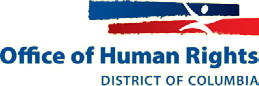 Submit Reimbursement Form and Invoices to: Alkindi.Kadir@dc.gov-and- oancs@dc.gov 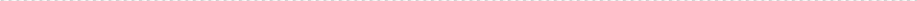 OHR Approval	(completed by OHR)Approved By (Name)	Position	Signature	DateCheck Date	Reimbursement Code	Check No.	AmountReimbursement Codes: 1 - Meeting Interpretation    2 - Document Translation     3 - Assistive Listening System11/7/19Date2/15/2017